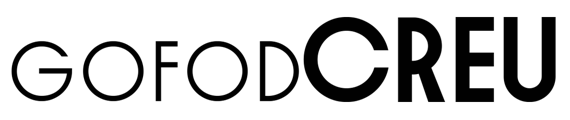 Ffurflen gais/datgan diddordeb	Application/expression of interest form=================================================================Enw / Name:Cyfeiriad / Address:Côd Post / Postcode:--------------------------------------------------------------------------------------------------------------------------Natur y Celfyddyd / Nature of the Artform: (Ticiwch y rhai perthnasol | Tick all applicable boxes)Celf/Art   				Ysgrifennu/Writing   		Cerddoriaeth/Music   Perfformio/Performance 	Ymarfer/Rehearse   		Recordio/Record       Digidol/Digital   			Disgrifiad byr o’ch gwaith / prosiect (Pam bod angen gofod? Beth fydd hyn yn eich galluogi i gyflawni?)Short description of your work / project (Why do you need the space? What will it help you achieve?)Amserlen (Yn ddelfrydol, pa bryd hoffech gael y gofod?) / Timetable (When would you like to have the space?)Anghenion (Beth sydd angen arnoch gennym ni?) / Requirements (what do you need from us?)	FFURFLEN MONITRO CYFARTALEDD / EQUAL OPPORTUNITIES FORMCYFRINACHOL / CONFIDENTIALGofynnwn am y wybodaeth ganlynol fel rhan o’n systemau monitro cyfartaledd:We ask for the following information in-line with our equal opportunities monitoring systems:Rhywedd / Gender    Gwryw/ Male 			Benyw/Female 		Arall/Other  	Gwell peidio datgelu/Prefer not to say 	Ai dyma’ch rhywedd ers eich geni? / Is this the gender you were assigned at birth?Ie/Yes					Na/No    		Gwell peidio datgelu/Prefer not to say    Oed / Age     25 neu fengach/and under			26-49			50-59			60+ 		Statws Perthynas / Relationship statusSengl / Single	      		    Priod/Perthynas sifil / Married/In a civil partnership	Wedi ysgaru / Divorced 	   Gweddw / Widowed       Gwell peidio datgelu/Prefer not to say Cyfeiriadedd rhywiol / Sexual OrientationHeterorywiol/Syth / Hetrosexual/Straight			Hoyw/Lesbian  /  Gay/Lesbian	Deurywiol  /  Bisexual   		Arall  /  Other   	Gwell peidio datgelu/Prefer not to say Crefydd / Cred  /  Religion / BeliefBwdhydd/Buddhist			Cristion/Christian			Hindŵ/Hindu	Iddewig/Jewish			Mwslim/Muslim			Sikh		Dim crefydd/No religion		Arall/Other			Gwell peidio datgelu/Prefer not to say     Tarddiad Ethnig / Ethnic OriginGwyn / White				     	Asiaidd / Asiaidd Prydeinig  /  Asian British	Du/Affricanaidd/Caribeaidd/Du Prydeinig   /   Black / African / Caribbean / Black British	Cymysg / Sawl grŵp ethnig   /   Mixed / Multiple ethnic groups	Grŵp ethnig arall   /   Other ethnic group	           Gwell peidio datgelu / Prefer not to say Sut fyddech chi’n disgrifio eich hunaniaeth ethnig?  / How would you describe your national identity?Cymro/Cymraes   /   	Welsh			Sais   /   English				 	Albanaidd   /   Scottish			O Ogledd Iwerddon / Northern Irish	Prydeiniwr   /   British			Arall   /   Other				Gwell peidio datgelu / Prefer not to say Ydych chi’n feichiog, ar gyfnod mamolaeth / dychwelyd o famolaeth?Are you pregnant, on maternity leave or returning from maternity leave? Ydw / Yes			Na / No			Gwell peidio datgelu / Prefer not to say 	Ddim yn berthnasol / Not applicable 	Ydych chi’n cyfrif eich hun fel person anabl? / Do you consider yourself to be a disabled person? Ydw / Yes			Na / No			Gwell peidio datgelu / Prefer not to say 	A oes gennych unrhyw ofynion mynediad? Rhowch wybod isod / Do you have any access requirements? Please state below: Beth yw eich sefyllfa gwaith? What is your employment situation?Mewn gwaith / Employed			Di-waith / Unemployed		Wedi ymddeol / Retired	 	             Ar gynllun Ffyrlo / On Furlough		Llawrydd / Freelancer  			Myfyriwr / Student	 Gofalwr di-dâl / Unpaid carer	                      Yn hawlio budd-daliadau / Claiming benefits	     Cais newydd am fudd-daliadau / New applicant for benefits 	Gwell peidio datgelu / Prefer not to say Ydych chi’n siarad Cymraeg? / Do you speak Welsh? Ydw / Yes			Na / No			Dysgwr / Learner	 Gwell peidio datgelu / Prefer not to say 	Ebostiwch y ffurflen at / Please email the completed form to: naomi.saunders@galericaernarfon.com